东南大学无锡校区实验室权限开通申请表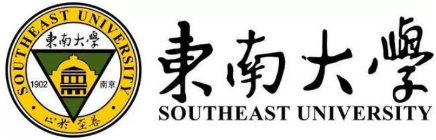 实验室规章制度为了营造一个安全有效，秩序良好的实验室环境，达到“科学、规范、安全、高效”的目的，故制订本实验室管理规定。1.实验室权限由开通同学使用，不得随意转借给其他同学，实验室使用完毕后，记得锁门关灯，包括空调和投影仪。2.夏天天气炎热，请同学不要将食物和饮料带进实验室。3.用完的纸巾、产生的垃圾不要藏在抽屉深处或角落里，请及时处理，带出实验室。 4.教室的桌椅或实验设备不要随意搬动到其他处，也不要将其他教室的桌椅搬进实验室，如有特殊情况，请先告知实验管理员。5.注意用电安全，不要随意触碰配电柜及配电箱。离开实验室时，请关闭实验设备电源，尤其是焊台、烙铁等实验设备电源。    6.遇到异常情况，请及时联系导师、实验管理人员。 学生签字：                          导师签字：                    年      月      日实验管理人员联系方式：陈静  13915356863实验室名称学生姓名学号联系方式导师姓名联系方式权限开通事由（须包括：实验课题名称及简介，所用实验设备明细，实验有无危险性告知）（1）（2）（3）权限开通事由（须包括：实验课题名称及简介，所用实验设备明细，实验有无危险性告知）（1）（2）（3）权限开通事由（须包括：实验课题名称及简介，所用实验设备明细，实验有无危险性告知）（1）（2）（3）权限开通事由（须包括：实验课题名称及简介，所用实验设备明细，实验有无危险性告知）（1）（2）（3）权限开通事由（须包括：实验课题名称及简介，所用实验设备明细，实验有无危险性告知）（1）（2）（3）权限开通事由（须包括：实验课题名称及简介，所用实验设备明细，实验有无危险性告知）（1）（2）（3）权限开通时间     年      月      日 —      年      月      日权限开通时间     年      月      日 —      年      月      日权限开通时间     年      月      日 —      年      月      日权限开通时间     年      月      日 —      年      月      日权限开通时间     年      月      日 —      年      月      日权限开通时间     年      月      日 —      年      月      日导师意见                                            导师签名：    年      月      日导师意见                                            导师签名：    年      月      日导师意见                                            导师签名：    年      月      日导师意见                                            导师签名：    年      月      日导师意见                                            导师签名：    年      月      日导师意见                                            导师签名：    年      月      日实验室意见    年      月      日实验室意见    年      月      日实验室意见    年      月      日实验室意见    年      月      日实验室意见    年      月      日实验室意见    年      月      日